招聘岗位 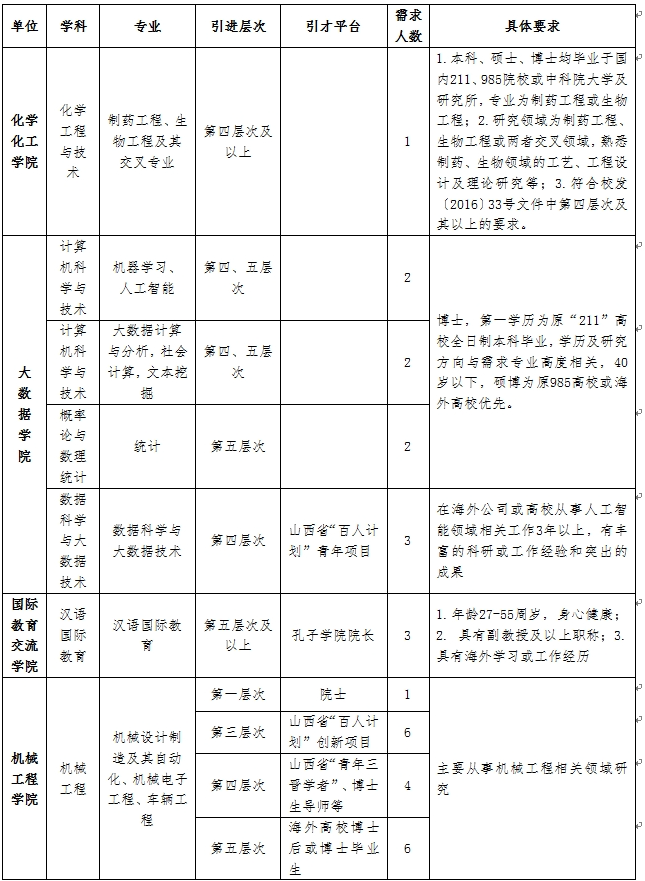 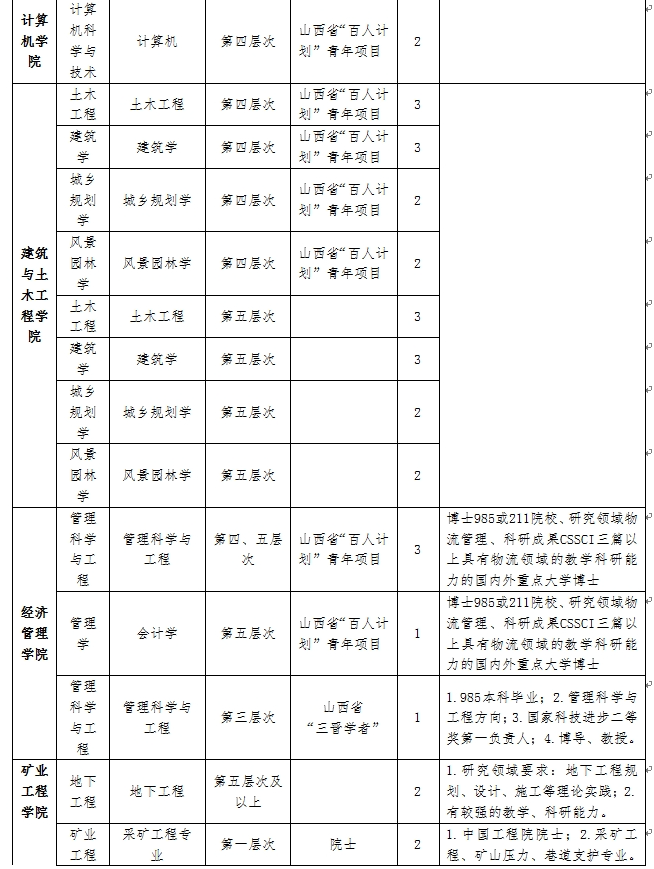 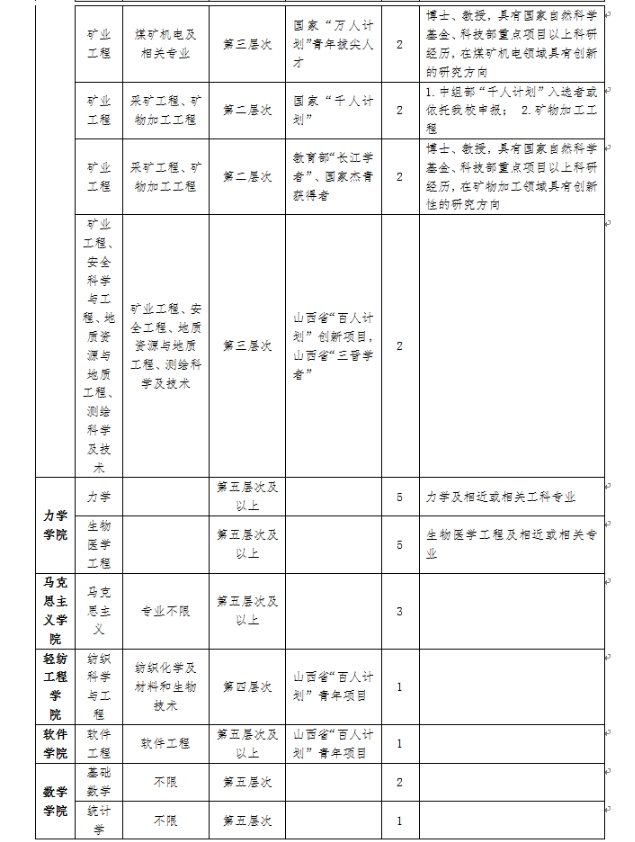 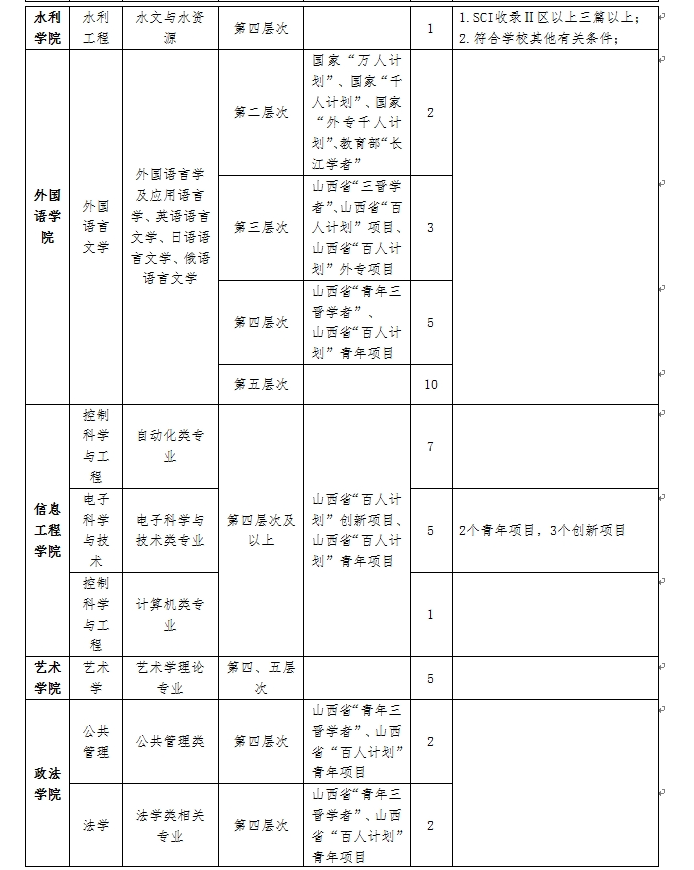 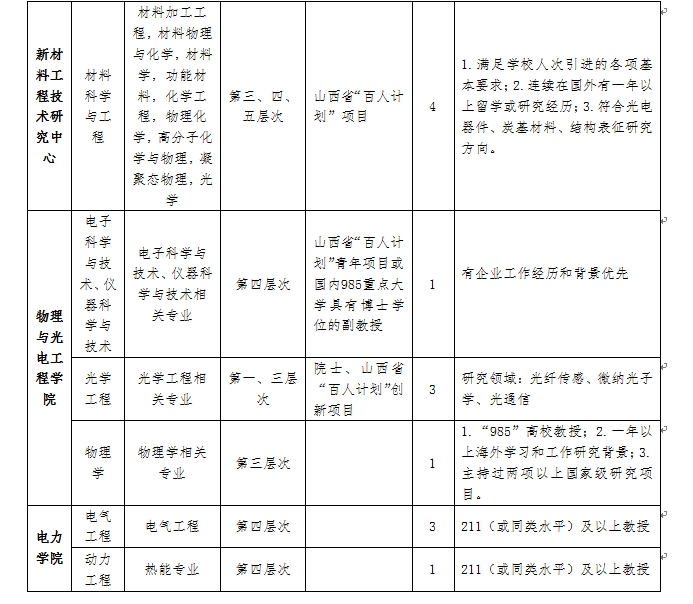 